平成２８年　１１月　２４日　　　　中学校長　様神奈川県公立中学校教育研究会技術・家庭科研究部会部　会　長　　　和泉田　政徳（　公　印　省　略　）　　県技・家研（略）第８回事務局会のご案内　時下、貴職におかれましてはますますご清栄のこととお喜び申し上げます。日頃より、当研究部会につきましては格別の理解とご協力を賜り、厚く御礼申し上げます。  　さて、次の通り第８回事務局会を開催いたします。　ご多用とは存じますが、貴校　　　　　　　　　（教頭・副校長・総括教諭・主幹教諭・教諭）のご出席につきまして、ご高配いただきますよう、よろしくお願い申し上げます。  １．名　称      　神奈川県公立中学校教育研究会技術・家庭科研究会                     第８回　事務局会　　２．日　時         平成２８年　１２月２６日（月） 　１５：００～　　　３．内　容        「全国中学校創造ものづくり教育フェア」について　　　　　　　　　　次年度フェア会場校の下見　４．場　所　　　　平塚市立太洋中学校　　　　　　　　　　〒254-0805 　神奈川県平塚市高浜台７−１　　　　　　　　　　Tel　0463-21-0419　JR　東海道線　平塚駅下車　徒歩１５分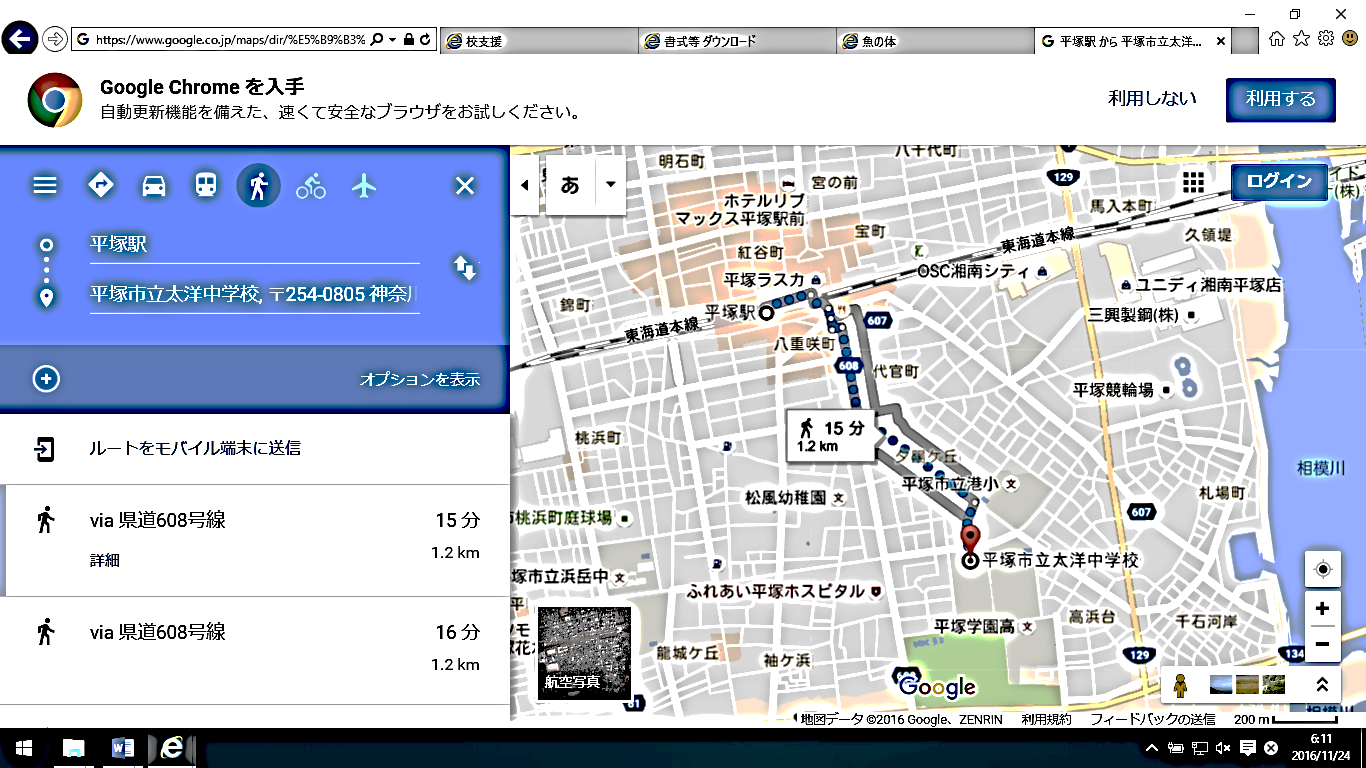 平成２８年　１１月　２４日　事務局員　様神奈川県公立中学校教育研究会技術・家庭科研究部会部　会　長　　　和泉田　政徳（　公　印　省　略　）　　県技・家研（略）第８回事務局会のご案内　時下、貴職におかれましてはますますご清栄のこととお喜び申し上げます。日頃より、当研究部会につきましては格別の理解とご協力を賜り、厚く御礼申し上げます。  　さて、次の通り第８回事務局会を開催いたします。　ご多用とは存じますがご出席を、よろしくお願い申し上げます。  １．名　称      　神奈川県公立中学校教育研究会技術・家庭科研究会                     第８回　事務局会　　２．日　時         平成２８年　１２月２６日（月） 　１５：００～　　　３．内　容        「全国中学校創造ものづくり教育フェア」について　　　　　　　　　　次年度フェア会場校の下見　４．場　所　　　　平塚市立太洋中学校　　　　　　　　　　〒254-0805 　神奈川県平塚市高浜台７−１　　　　　　　　　　Tel　0463-21-0419　JR　東海道線　平塚駅下車　徒歩１５分平成２８年　１１月　２４日　　部会長　様神奈川県公立中学校教育研究会技術・家庭科研究部会部　会　長　　　和泉田　政徳（　公　印　省　略　）　　県技・家研（略）第８回事務局会のご案内　時下、貴職におかれましてはますますご清栄のこととお喜び申し上げます。日頃より、当研究部会につきましては格別の理解とご協力を賜り、厚く御礼申し上げます。  　さて、次の通り第８回事務局会を開催いたします。　ご多用とは存じますがご出席を、よろしくお願い申し上げます。  １．名　称      　神奈川県公立中学校教育研究会技術・家庭科研究会                     第８回　事務局会　　２．日　時         平成２８年　１２月２６日（月） 　１５：００～　　　３．内　容        「全国中学校創造ものづくり教育フェア」について　　　　　　　　　　次年度フェア会場校の下見　４．場　所　　　　平塚市立太洋中学校　　　　　　　　　　〒254-0805 　神奈川県平塚市高浜台７−１　　　　　　　　　　Tel　0463-21-0419　JR　東海道線　平塚駅下車　徒歩１５分平成２８年　１１月　２４日　　副部会長　様神奈川県公立中学校教育研究会技術・家庭科研究部会部　会　長　　　和泉田　政徳（　公　印　省　略　）　　県技・家研（略）第８回事務局会のご案内　時下、貴職におかれましてはますますご清栄のこととお喜び申し上げます。日頃より、当研究部会につきましては格別の理解とご協力を賜り、厚く御礼申し上げます。  　さて、次の通り第８回事務局会を開催いたします。　ご多用とは存じますがご出席を、よろしくお願い申し上げます。  １．名　称      　神奈川県公立中学校教育研究会技術・家庭科研究会                     第８回　事務局会　　２．日　時         平成２８年　１２月２６日（月） 　１５：００～　　　３．内　容        「全国中学校創造ものづくり教育フェア」について　　　　　　　　　　次年度フェア会場校の下見　４．場　所　　　　平塚市立太洋中学校　　　　　　　　　　〒254-0805 　神奈川県平塚市高浜台７−１　　　　　　　　　　Tel　0463-21-0419　JR　東海道線　平塚駅下車　徒歩１５分平塚市立太洋中学校